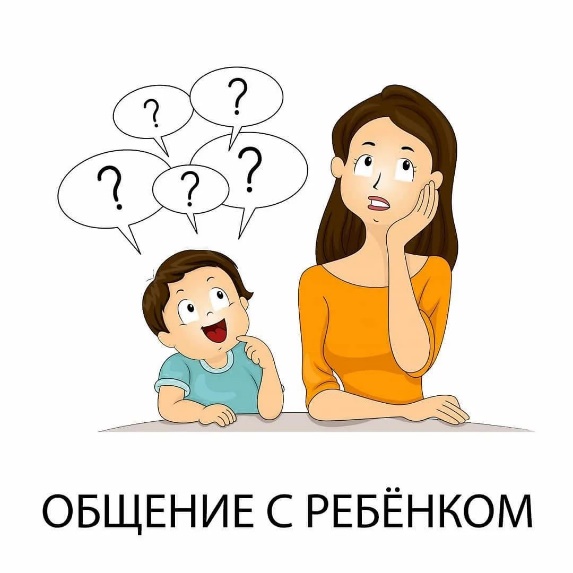 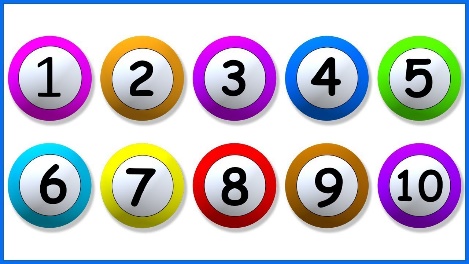                      Поставить звук (вызвать) –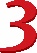 это ещё неполная коррекция. Постановка это        обязательных этапа (подготовительный, где артикуляционная гимнастика, дыхательные упражнения и, возможно, массаж, этап постановки, автоматизации, где изолированно, в слогах, словах, фразах, а надо - в спонтанной речи) и возможно этап дифференциации (при заменах).

 Возраст ребёнка. Обычно в 4-5 лет дети готовы к постановке всех звуков.

 У разных звуков своё время появления. Необходимо учитывать возраст ребёнка и возрастную норму появления звука: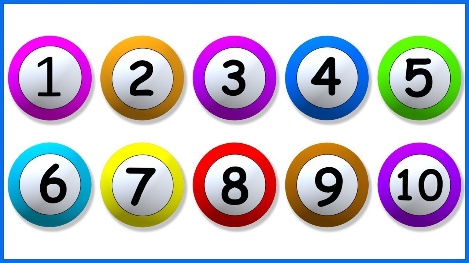 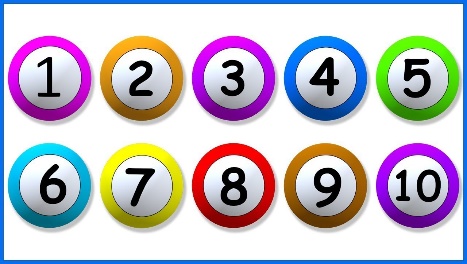 1 - 2 года: а, о, э, п, б2 - 3 года: и, ы, у, в, ф, т, д, н, г, к, х, и3 - 4 лет: с, з, ц4 - 5 лет: ш, ж, ч, щ5 - 6 лет: р, л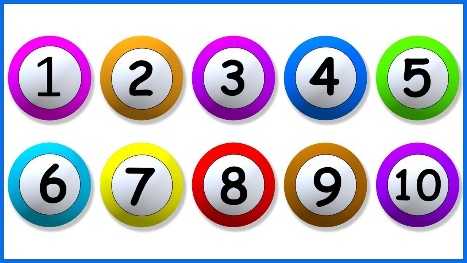 
 Сколько звуков нужно поставить и автоматизировать ребёнку? На появления навыка по данным нейрофизиологов уходит 35-45 дней. Теперь умножайте на количество (не забудьте вычесть пропуски, болезни ребёнка и логопеда) звуков, которые нужно исправить.
 Тяжесть нарушения. Постановка звуков при дислалии, дизартрии (учёт неврологической симптоматики) и ринолалии (учитывать анатомо-физиологические особенности) - разные усилия и время. При дизартрии и ринолалии добавляются новые направления в этапах коррекционной работы. Учитываем, что постановка и автоматизация звуков при них более сложные и длительные. При хорошей работе и посещаемости занятий около 2 лет.

 Искажения звуков. Это не постановка с чистого листа. Рушится старый стереотип, вырабатывается новый навык. Именно поэтому только сильная мотивация позволяет побороть нарушения звукопроизношения во взрослом возрасте.

 Два неожиданно образовавшихся антонима. Мотивация помогает - негативизм мешает успешности и срокам работы. Малыши не понимают значимости, а старшие (школьники, например) боятся явить новый звук миру. Возвращаемся к возрасту. Оптимальный 4-5 лет - есть произвольность и можно заинтересовать ребёнка постановкой и автоматизацией, используя игровые приёмы.
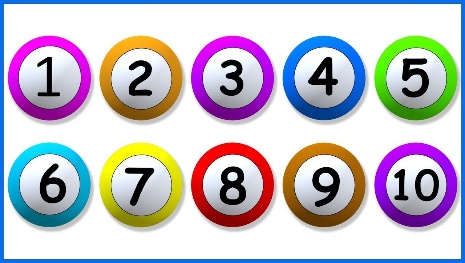 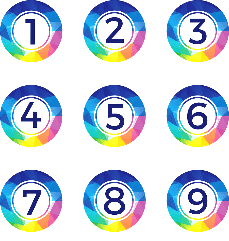 
 Индивидуальность ребенка и его личный темп развития (памяти, внимания и других когнитивных функций).

 Мотивация семьи и уровень профессионализма логопеда. Посещение всех занятий, выполнения всех заданий - обеспечивают родители. Чем опытнее и квалифицированнее специалист, тем скорость выше.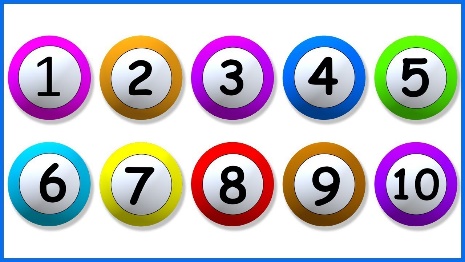 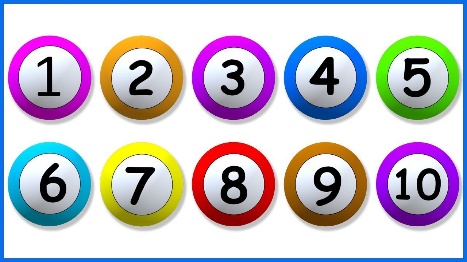                                                                  По материалам статьи  Ольги Ивановны Азовой –                                                                основателя и директора медцентра "Логомед прогноз"                                                                 и Логоцентра Ольги Азовой IG: logomed_olga_azova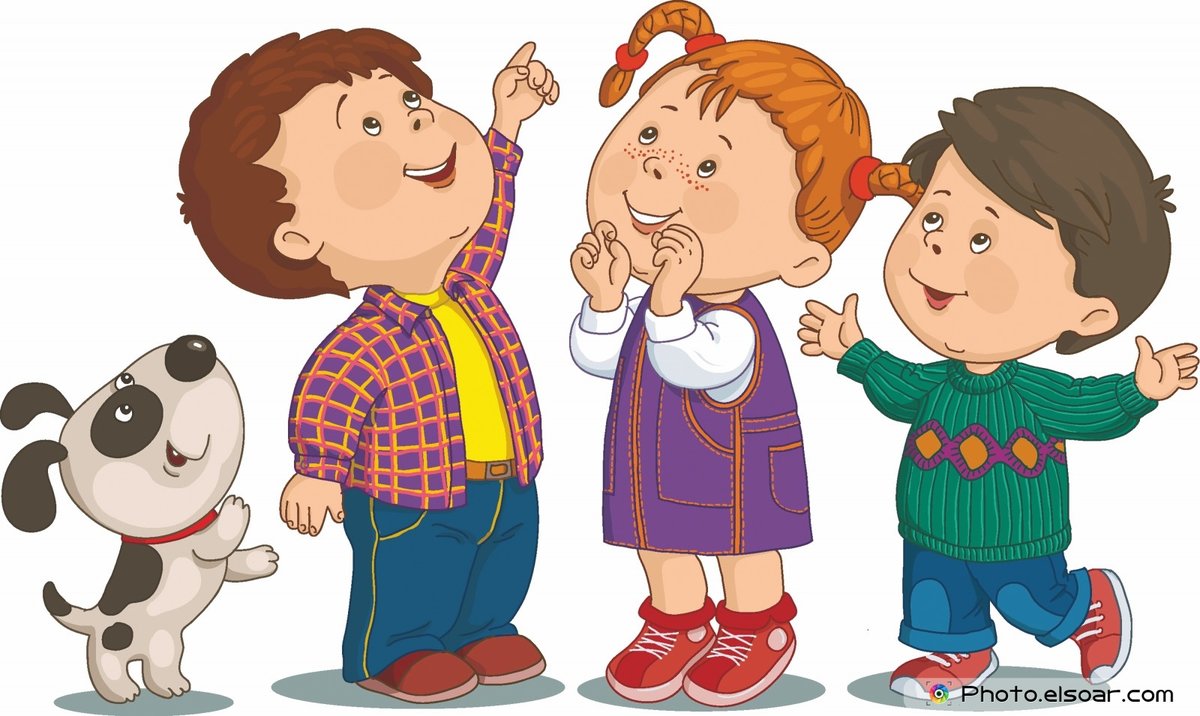 